Passo 1: aceda ao site: https://cuco.inforlandia.pt/updates/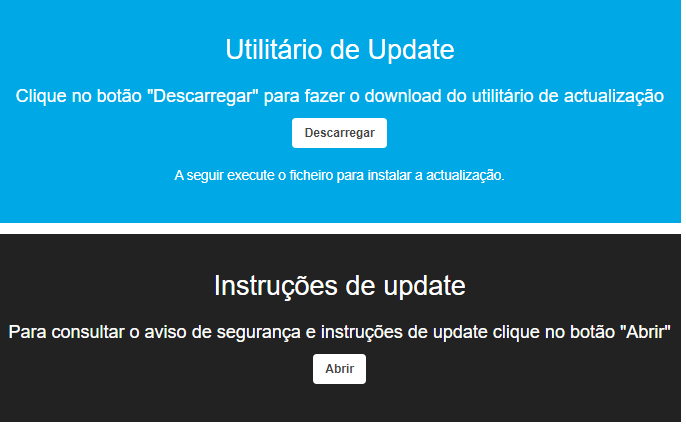 Passo 2: Clicar em DescarregarPasso 3: Executar o ficheiro que foi descarregado Nota: Na janela “Pretende permitir que esta aplicações ao seu dispositivo?” clicar em SIM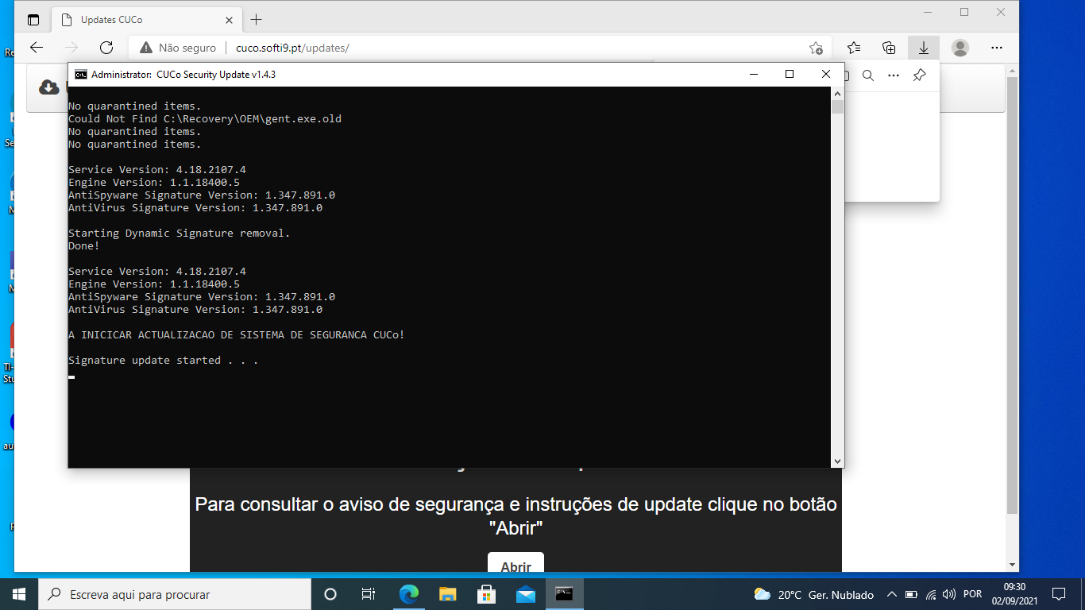 Passo 4: Aguarde que a atualização conclua (o processo pode demorar algum tempo, não significa que esteja bloqueado)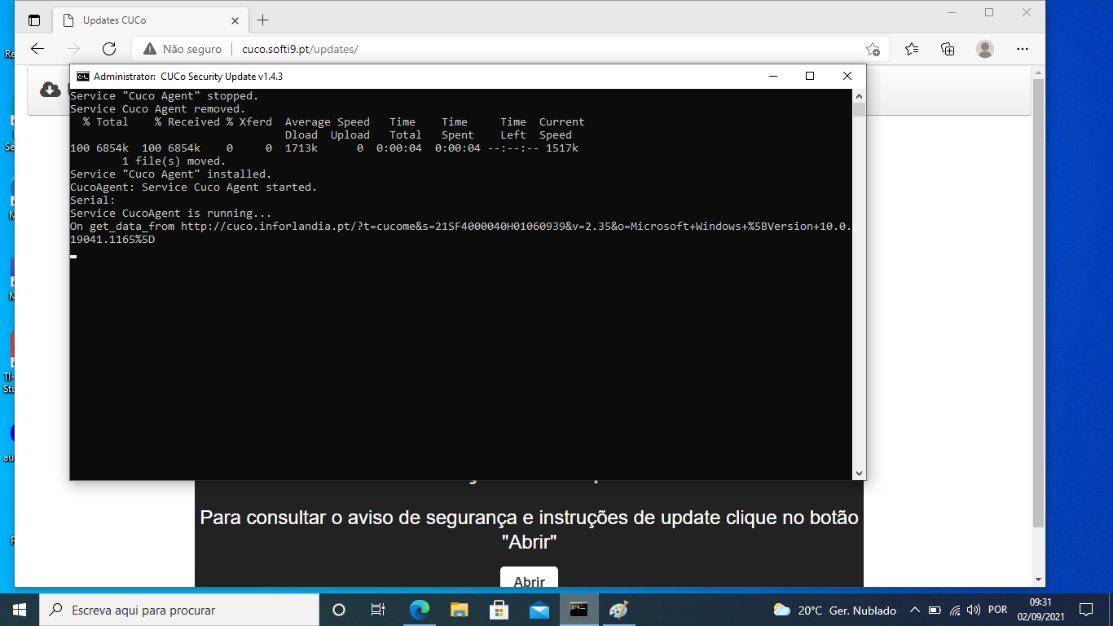 Passo 5: A janela verde aparece, significa que a atualização foi bem sucedida. Fechar ao fim de 5 segundos.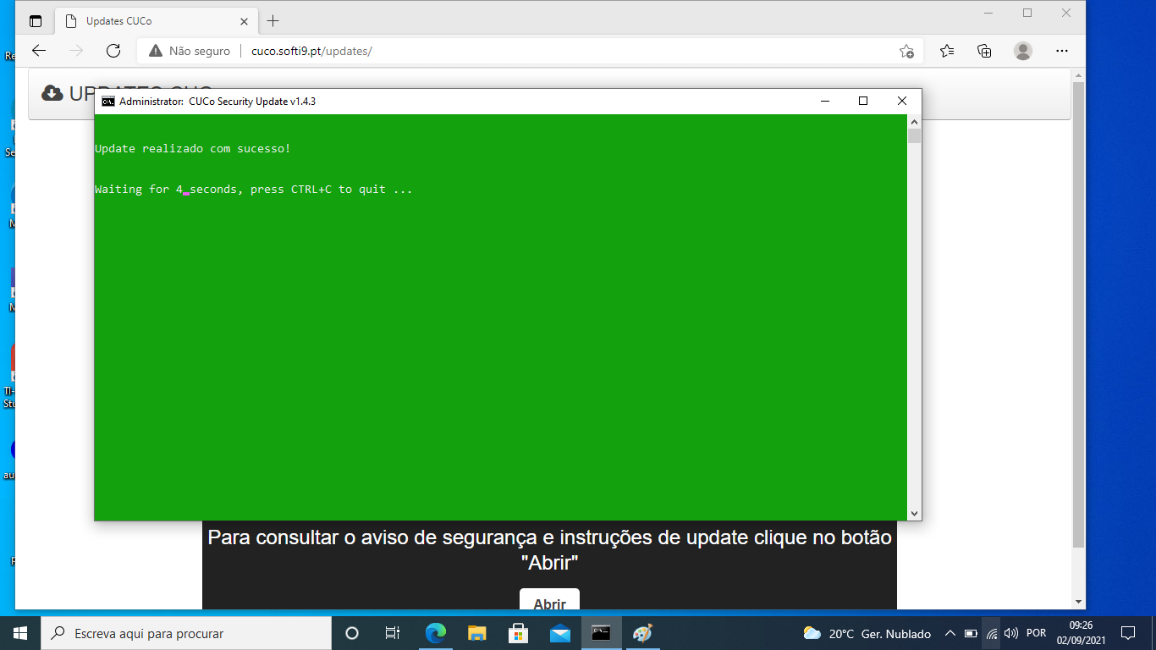 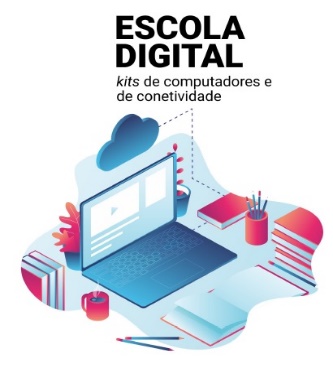 Instruções para atualização do Cuco(obrigatório a sua realização)